Indy Riders 4-H Club Sponsorship Form 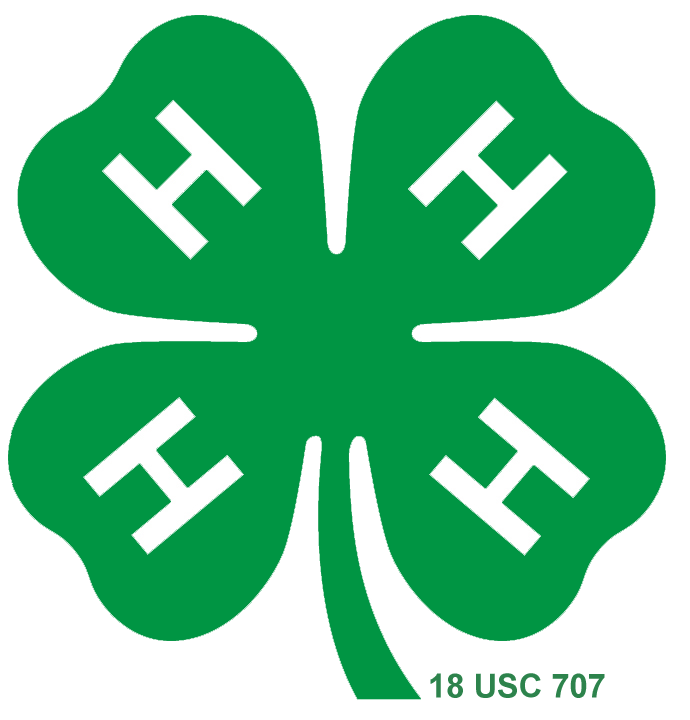 for the 2012 Marion County 4-H FairSponsorship Information (Please print/type or attach Business Card to be used as artwork)______ $15.00	Name will be announced as a Class sponsor.______ $25.00	Business Card size ad in 2012 Marion County Fair Horse & Pony booklet.______ $50.00	Name will be announced as a Class sponsor, 1/4 Page size ad in 2012 Marion County Fair Horse & Pony booklet.______ $75.00	Name will be announced as (2) Class sponsors, 1/2 Page size ad in 2012 Marion County Fair Horse & Pony booklet OR a Banner to be displayed along fence during show.______$100.00	Name will be announced as (4) Class sponsors;  Full Page ad in 2012 Marion County Fair Horse & Pony booklet OR a Banner to be displayed along fence during show.______ $125.00	Name will be announced as (4) Class sponsors, 1/2 Page ad in 2012 Marion County Fair Horse & Pony booklet, and a Banner to be displayed along fence during show______ $150.00	Name will be announced as (4) Class sponsors, Full Page ad in 2012 Marion County Fair Horse & Pony booklet, a Banner will be displayed along fence during show & additional detailed announcement made during each break.If giving a donation of materials or services, please indicate what the service/material is and approximate value:Name of 4-H participant requesting sponsorship: ______________________________________________________________________Please make checks or other gifts payable to:	Indy Riders 4-H Club4725 Five Points Road Indianapolis, In 46239* * * * * * * * * * * * * * * * * * * * * * * * * * * * * * * * * * * * * * * * * * * * * * * * * * * * * * * * * * * * * * * * * * * * * * * * * * * Please keep this portion for your tax records:Thank you for your donation to Indy Riders 4-H Club in 2012.  Thanks to your donation, we are able to reward the children for all their hard work and dedication.  We hope to see you at the Fair!Donation Amount: $________________________________________    Tax ID Number:  61-1571334Name/CompanyStreet AddressCity, State &  Zip CodeHome:   (       )Home:   (       )Business:   (        )Business:   (        )Fax:    (         ) E-mail:E-mail:E-mail:Website:Website: